                                                              OKULUMUZUN TARİHÇESİ         1981 Yılında arsası cezaevi bahçesinden alınarak inşaatına başlanmış 1982 yılında inşaatı tamamen bitmiştir.1982-1983 yılı yarıyıl tatilinden sonra Zile Kaymakamı Selahattin ALANYA okulu eğitim öğretime açmak için çabalasa da okulun sıraları yetişememesi sebebiyle okul eğitim öğretime açılamamıştır.1983-1984 Eğitim Öğretim yılına okulu hazırlamak üzere Necmi Muammer Ortaokulu Müdür Yardımcı Şükrü İHTİYAROĞLU 21 Ocak 1983 yılında müdür vekili olarak adı henüz belirlenemeyen okula atanmıştır.1983-1984 yılında okula aşağıdaki isimleri yazılı öğretmenler atanmıştır.Hasan TUĞCU			Behzat KAPLAN		FEYZİ İĞREKMustafa YURDAKOÇ		CEMİLE YILMAZ		ETEM KAPLANŞenel  TÜZELOĞLU		            ZEKİNE KAPLAN		HATUN UZUNTİRYAKİEMİNE BOYRAZ			REŞAT İŞLER		NİLÜFER SEZGİNOSMAN KÜÇÜKDABAN		EMİNE ASLAN		SALİM SARGINMERYEM KOCAMAN		ÖMER ERYILMAZ            	EMİNE HIZLIASUMAN TEKCAN		HALİME KOÇ       Okulun çevresindeki öğrenciler ve diğer okullardaki öğrencilerin nakledilmesiyle 330 öğrenci ile 1983-1984 eğitim öğretim yılında fiilen eğitim öğretime başlamıştır.25 Kasım 1983 tarihinde Sakarya İlkokulu Müdür Yardımcısı Osman KÜÇÜKDABAN müdür yardımcısı olarak atanmıştır.Daha sonra Şükrü İHTİYAROĞLU kadrolu okul müdürü olarak görevine devam etmiştir.         Valilik Makamının 24 Mayıs 1983 gün ve 322.60/12127 sayılı olurları ile okula Mehmet Akif İlkokulu adı verilmiştir.          2013 yılında yeni okul binası inşaatına başlanmış 2014 yılında okul yeni binasına taşınmıştır.Halen Minareyi Sağır Mah.Belde Sokakta yeni  binasında eğitim öğretime devam etmektedir.ESKİ OKUL BİNASI RESMİ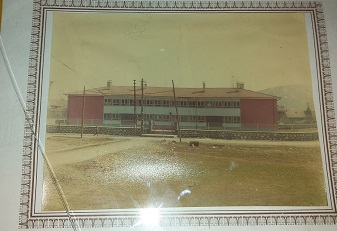 